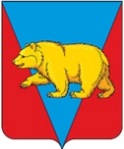 ПОЧЕТСКИЙ СЕЛЬСКИЙ СОВЕТ ДЕПУТАТОВАБАНСКОГО РАЙОНА КРАСНОЯРСКОГО КРАЯРЕШЕНИЕ11.03.2024                                                 п. Почет                                       № 01-02РО внесении изменений в решение Почетского сельского Совета депутатов от 18.12.2015 № 05-20Р «О Положении о комиссии по соблюдению требований к служебному поведению муниципальных служащих и урегулированию конфликта интересов в Почетском сельсовете, аппарате избирательной комиссии муниципального образованияВ соответствии с Федеральным законом от 14.03.2022 N 60-ФЗ «О внесении изменений в отдельные законодательные акты Российской Федерации», Федеральным законом от 02.03.2007 № 25-ФЗ «О муниципальной службе в Российской Федерации», Федеральным законом от 25.12.2008 № 273-ФЗ «О противодействии коррупции», руководствуясь Уставом Почетского сельсовета Абанского района Красноярского края, Почетский сельский Совет депутатов РЕШИЛ:     1. Внести в решение Почетского сельского Совета депутатов от 18.12.2015 № 05-20Р «О Положении о комиссии по соблюдению требований к служебному поведению муниципальных служащих и урегулированию конфликта интересов в Почетском сельсовете, аппарате избирательной комиссии муниципального образования (далее – Решение) следующие изменения:     1.1. в Решении:в наименовании, пункте 1 слова «, аппарате избирательной комиссии муниципального образования» исключить;     1.2. в приложении к Решению:в наименовании, пункте 1 слова «, аппарате избирательной комиссии муниципального образования» исключить;     2. Контроль за исполнением настоящего Решения возложить на главу Почетского сельсовета.     3. Решение вступает в силу в день, следующий за днем его официального опубликования в периодическом печатном издании «Ведомости органов местного самоуправления Почетского сельсовета».Председатель  Почетского                                               Глава Почетского сельсоветасельского Совета депутатов                                                                    Е.В. Николаева                                       А.Ю.Попалова